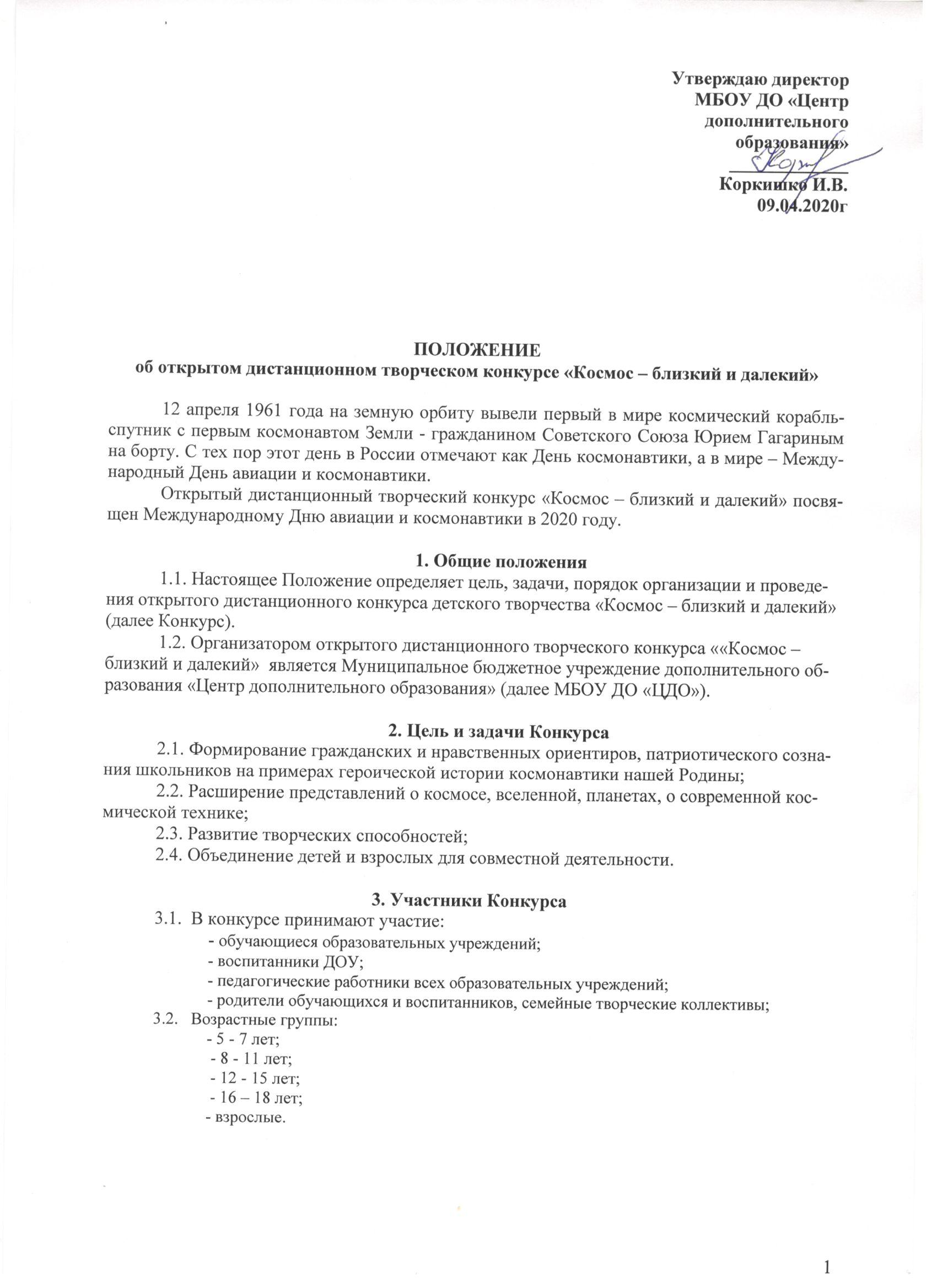 4. Порядок и сроки проведения Конкурса4.1. Конкурс проводится с 10.04.2020 г. по 30.04.2020 г.4.2. Подведение итогов  конкурса  29.04.2020 г.4.3. Последний день приема заявок на участие в Конкурсе – 28.04.2020 г.4.4. Размещение итогового протокола на сайте МБОУ ДО «ЦДО» - 30.04.2020 г. 4.5. Электронные дипломы призеров и победителей рассылаются в течение недели на электронные адреса, с которых поступили заявки.              4.6. Для участия в дистанционном конкурсе:-  необходимо разместить творческую работу на одном из сайтов – на сайте образовательной организации, на личном сайте педагога либо других сайтах, пользователем которых являются педагоги или  родители; - творческая работа должна быть в одном из форматов: .doc, .docx, .pdf, .jpg., jpeg, все файлы подписаны (переименованы) фамилией и именем участника;-  необходимо оформить заявку (приложение 1)., в  которой указать ссылку на каждую конкурсную работу либо на папку с работами участников;- заявку с пометкой «Конкурс» направить на электронный адрес организатора -e-mail: zdo.konda@yandex.ru.    5. Содержание и номинации Конкурса5.1. В   творческих   работах   участников   отражаются   темы:        -  «История отечественной космонавтики»;                 -  «Современная Российская авиация и космонавтика»;        -  «Космические корабли и самолеты»;        -  «Космос моими глазами»;         -  «Космические фантазии».          5.2. Номинации Конкурса:		- «Слава нашим космонавтам!» - любые работы об известных советских и российских космонавтах (рефераты, творческие работы, сочинения, стихи, презентации, методические разработки и т.д.);	- «Стартуют в космос корабли» - макеты летательных аппаратов - самолетов, космических кораблей, ракет, спутников и т.д. (фото творческой работы в формате JPG);	- ДПИ – принимаются творческие работы, выполненные в любой технике, в том числе лего-конструирование, отражающие тематику Конкурса (фото творческой работы в формате JPG);	- ИЗО - рисунок в любой технике ИЗО, рисунок с использованием  графического редактора Paint (фото творческой работы в формате JPG);	- Коллаж - с использованием программ MS Office Publisher, MS Office Power Point и др. (коллаж сохранен в формате JPG);	- Литературная - рассказы, стихотворения отражающие тематику Конкурса (не более 1 страницы печатного текста); 	- Методические разработки - методические разработки классных часов, внеклассных мероприятий, утренников, занятий, викторин и т.д.;6. Критерии оценки конкурсной работы6.1. Жюри определяет победителей и призёров в каждой номинации, в каждой возрастной категории. При оценивании работы учитывается следующее:- Соответствие теме Конкурса; - Оригинальность, нестандартность, новизна подачи материала;- Творческий подход, художественная выразительность; - Сложность и точность конструкции модели;- Соответствие с основными требованиями к написанию и оформлению исследовательских работ, рефератов, методических разработок;- Точность рифм (для стихотворений);- Самостоятельность работы, возрастное соответствие;          - Работы, принимавшие участие в прошлом году не оцениваются.7. Требования к оформлению пакета документов:-  Работы принимаются только в электронном виде, в файлах .doc, .docx, .pdf, .jpg., jpeg, презентации MS Office Power Point;-  Поделки присылаются в виде фотографии;-  Рисунки могут быть выполнены на любом материале (ватман, картон, холст и т.д.) и в любой технике. Присылаются в виде сканированной копии или фотографии;- Методические материалы должны соответствовать заявленной теме и виду методической продукции;-  Если от одного учреждения или организации на Конкурс предоставляют работы несколько участников, то составляется общая заявка. - Принимать участие в Конкурсе можно как от образовательного учреждения, так и самостоятельно. В заявке в строке «наименование ОУ»  заполняется либо образовательное учреждение, в котором участник учится (воспитывается, работает) либо просто адрес места жительства без указания улицы и номера дома. Куратор конкурса Лобова Светлана Васильевна, тел: вайбер/ватсап 89224111472Заявки с пометкой «Конкурс» направлять на электронный адрес МБОУ ДО «ЦДО» -e-mail: zdo.konda@yandex.ru.Приложение 1Заявка на участие     в открытом дистанционном творческом конкурсе «Космос – близкий и далекий»Наименование учреждения_______________________________________________________Населенный пункт ______________________________________________________________Электронный адрес______________________________________________________________Контактный телефон_____________________________________________________________Количество представленных  работ______Количество участников________Дата: Подпись:Ф.И. участника(полное)Возраст (для детей)Название работы, техника исполненияНоминацияЭлектронная ссылка на конкурсную работуФ.И.О.педагога(для детей)